ОПЕРАТИВНЫЙ ЕЖЕДНЕВНЫЙ ПРОГНОЗвозникновения и развития ЧС, связанных с состоянием (изменением) погодных условий и РХБ обстановки на территории Краснодарского края на 22 марта 2015 года.Подготовлен на основе информации «КЦГМС» филиала ФГБУ «Северо-Кавказское УГМС»,ФГБУ «СЦГМС ЧАМ», Кубанского БВУ, Государственного управления ветеринарии Краснодарского края, филиала ФГУ «Россельхозцентр» по Краснодарскому краю, Управление Федеральной службы по надзору в сфере защиты прав потребителей и благополучия человека по Краснодарскому краю1.Обстановка.1.1. Чрезвычайные ситуации.1.1.1. Метеорологическая: в прошедшие сутки в крае сохранялась теплая погода. По всей территории прошли небольшие дожди.Прогноз погоды представленный «КЦГМС» филиалом ФГБУ «Северо-Кавказское УГМС» на ближайшие сутки с 1800 21 марта 2015 г. до 1800 22 марта 2015 г.:         По Краснодарскому краю: Вечером местами небольшой дождь. Ночью и утром местами туман. Ветер северо-западный, западный 3-8 м/с, днем 5-10 м/с. Температура ночью 1 -6° тепла, днем 10-15°.                      На Черноморском побережье  вечером временами дождь. Ветер западный, юго-западный 5-10 м/с порывы до 14 м/с. Температура ночью 3-8°, днем 10-15°.          По г.Краснодару: Без осадков. Утром в низинах и у водоемов туман. Ветер северо-западный, западный 3-8 м/с. Температура ночью 4-6°, днем 12-14°.На двое последующих суток 23-24 марта:	По Краснодарскому краю: Местами осадки в виде дождя и мокрого снега. Во второй половине периода осадки по предгорным и горным районам юго-востока края и югу Черноморского побережья, 23.03 днем на юге Черноморского побережья возможна гроза. Ветер юго-западный, северо-западный с переходом на северо-восточный 6-11м/с, 23.03 местами порывы 12-17 м/с. Температура ночью 23.03  0...+5°, 24.03  -4...+10°; днем 5-10°.	На Черноморском побережье: ночью 16.03 2-7° тепла, 17.03 -1...+4°; днем 16.03 10-15° 17.03 6-11°.Предупреждение:20-23 марта в горах Краснодарского края выше 2000 метров лавиноопасно (ОЯ).1.2. Гидрологическая: существенных изменений на водных объектах края на наблюдалось. Уровни воды ниже отметок НЯ.1.3. Лавиноопасность: высота снежного покрова на г.Аибга (МО г.Сочи) 170 см. Прогноз: по данным  ФГБУ «СЦГМС ЧАМ» и СКВС г.Нальчик: в горах выше 2000 метров лавиноопасно (ОЯ); в горах Б.Сочи выше 500 метров слабая лавинная опасность. На автодороге А-149 Адлер-Красная Поляна – нелавиноопасно.1.4. Геологическая: в норме.Прогноз: активизации экзогенных процессов не ожидается.1.5. Сейсмическая: в норме.	Прогноз: возможна сейсмическая активность на территории муниципальных образований: гг.Анапа, Геленджик, Новороссийск, Сочи.1.6. Техногенная:1.6.1. Обстановка по пожарам: за прошедшие сутки в крае произошло   8 пожаров. Пострадавших нет, спасено 6 человек, погиб один.1.6.2. ДТП: за прошедшие сутки на территории края произошло 6 ДТП. Пострадало 4 человека, погибло 2 человека.1.6.3. ВОП: За прошедшие сутки обнаружено:1.6.3.1 Темрюкский районВ 17.25 20.03.2015 от ОД ЕДДС МО Темрюкский район поступило сообщение о том, что в п. Сенной, микрорайон «Карьерный», на берегу залива  была обнаружена миномётная мина калибра (калибр ) времён ВОВ. Силами полиции было выставлено оцепление, подана заявка в РВК на разминирование. Привлекаемые силы и средства: 4 чел. л/с и 2 ед. техники. 21.04.2015 разминирование не проводилось.1.6.3.2. Крымский районВ 17.45 20.03.2015 от ОД ЕДДС МО Крымский район поступило сообщение о том, что при выполнении земельных работ в г. Крымске возле мкр. «Озерки» была обнаружена минометная мина времен ВОВ. Силами полиции было выставлено оцепление, подана заявка в РВК на разминирование. Привлекаемые силы и средства: 6 чел. л/с и 3 ед. техники. 21.04.2015 разминирование не проводилось.1.7. Радиационная, химическая и бактериологическая: в норме.1.8. Биолого-социальная:1.8.1. Происшествия на водных объектах: за прошедшие сутки на водных объектах происшествий не произошло.1.8.2. Эпидемиологическая обстановка: в норме.1.8.3. Эпизоотическая обстановка: в норме.1.8.4. Фитосанитарная обстановка: в норме.2. Прогноз чрезвычайных ситуаций.2.1 Природного характера.2.1.1. 21-23 марта в горах на территории муниципальных образований: Апшеронский, Мостовский районы и г.Сочи существует вероятность возникновения ЧС и происшествий, связанных с:обрывом воздушных линий связи и электропередач; выходом из строя объектов жизнеобеспечения;увеличением травматизма и гибелью населения, находящегося в горах;перекрытием автомобильных дорог, мостов, тоннелей; затруднением в работе транспорта, увеличением ДТП.Источник ЧС и происшествий – сход снежных лавин в горах. 2.1.2. 21-22 марта на территории муниципальных образований Апшеронский, Туапсинский район и гг. Горячий Ключ, Геленджик, Сочи существует вероятность возникновения ЧС и происшествий, связанных с:                             перекрытием автомобильных и железных дорог;повреждением опор ЛЭП и мостов, газо-, водо-, нефтепроводов, объектов жизнеобеспечения;разрушением жилых домов, строений, строительных площадок;возможным травматизмом и гибелью людей.Источник ЧС и происшествий – оползни, сели, обвалы, просадка грунта. 2.2. Техногенного характера:21-23 марта в крае возможны ЧС и происшествия, связанные с:авариями на объектах ЖК, на объектах энергетики;гибелью людей в результате ДТП;гибелью людей на пожарах.2.3. Биолого-социального характера:на территории края существует вероятность возникновения новых очагов заболеваний: АЧС на свиноводческих предприятиях, сибирской язвой крупного рогатого скота на молочно-товарных фермах и в личных подсобных хозяйствах.3. Рекомендации.Общие предложения:довести прогноз до глав городских и сельских поселений, руководителей туристических групп, руководителей предприятий, организаций, аварийно-спасательных формирований;провести оповещение населения, отдыхающих о возможном возникновении ЧС путем подомового обхода и объезда населенных пунктов, зон отдыха   (автокемпинги, базы отдыха и др.);  провести заседание КЧС;проверить готовность аварийно-спасательных формирований и органов управления к выполнению задач по предупреждению и  ликвидации ЧС;проверить готовность средств эвакуации, техники, плавсредств;подготовить места эвакуации;проверить работу систем оповещения населения;при необходимости провести упреждающую эвакуацию населения из зоны возможного возникновения ЧС (подтопления, затопления, просадка грунта, оползни и т.п.);организовать дежурство руководящего состава;поддерживать на необходимом уровне запасы материальных и финансовых ресурсов для ликвидации чрезвычайных ситуаций.По предупреждению и смягчению последствий от воздействия схода снежных лавин:не допускать выхода  неорганизованных групп  и техники в горные районы  края; усилить контроль над регистрацией групп туристов, направляющихся в горные районы, и обеспечить их достоверной информацией о метеоусловиях на маршрутах;обеспечить готовность аварийных бригад к реагированию на авариях на объектах жизнеобеспечения и в системах энергоснабжения;ограничить движение транспорта по горным дорогам и перевалам;коммунальным и дорожным службам принять меры по расчистке автодорог в условиях неблагоприятных гидрометеоявлений.По противопожарным мероприятиям:организовать контроль пожарной обстановки и проведение в полном объеме превентивных мероприятий.По предупреждению ДТП:обеспечить готовность спасательных служб к реагированию на ДТП и аварии на других видах транспорта;совместно с территориальными органами ГИБДД МВД России реализовать меры по предупреждению возникновения ЧС и аварийных ситуаций на автомобильных трассах, в том числе организовать информирование населения о состоянии дорожного покрытия, плотности потоков дорожного движения на участках автотрасс и превентивное перераспределение потоков автомобильного движения и т. д.По противоэпизоотическим мероприятиям:организовать контроль по эпизоотической (АЧС, сибирская язва у крупного рогатого скота), эпидемиологической, фитосанитарной обстановках и проведение в полном объеме превентивных мероприятий.ОД ЕДДС доложить в письменном виде в оперативную дежурную смену Главного управления МЧС России по Краснодарскому краю по факсу 8-861-267-18-57 или на электронный адрес omip@cuks23.ru до 18.00 21.03.2015:время получения Ежедневного оперативного прогноза;список должностных лиц, кому доведено «В том числе ГИБДД, МВД, ДРСУ, Автодор» и время доведения;проведенные превентивные мероприятия;уточненный состав дежурных сил и средств.СОД ЦУКС ГУ МЧС Россиипо Краснодарскому краю полковник  вн. службы			п/п			А.Н. ПухляковИсполнитель:М.К. Зима322-01-033, 8(861)268-67-93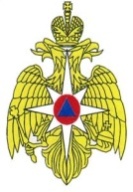 МЧС РОССИИ ФЕДЕРАЛЬНОЕ КАЗЕННОЕ УЧРЕЖДЕНИЕ «ЦЕНТР УПРАВЛЕНИЯ В КРИЗИСНЫХ СИТУАЦИЯХ ГЛАВНОГО УПРАВЛЕНИЯ МЧС РОССИИ ПО КРАСНОДАРСКОМУ КРАЮ» (ФКУ «ЦУКС ГУ МЧС России по Краснодарскому краю»)ул. Мира, 56, Краснодар,  350063, тел./fax: (861) 262-25-14cuks23@cuks23.ru«21» марта 2015 № 23/17-1860На № _________ от ____________Главам муниципальных образованийКраснодарского края(через ЕДДС)